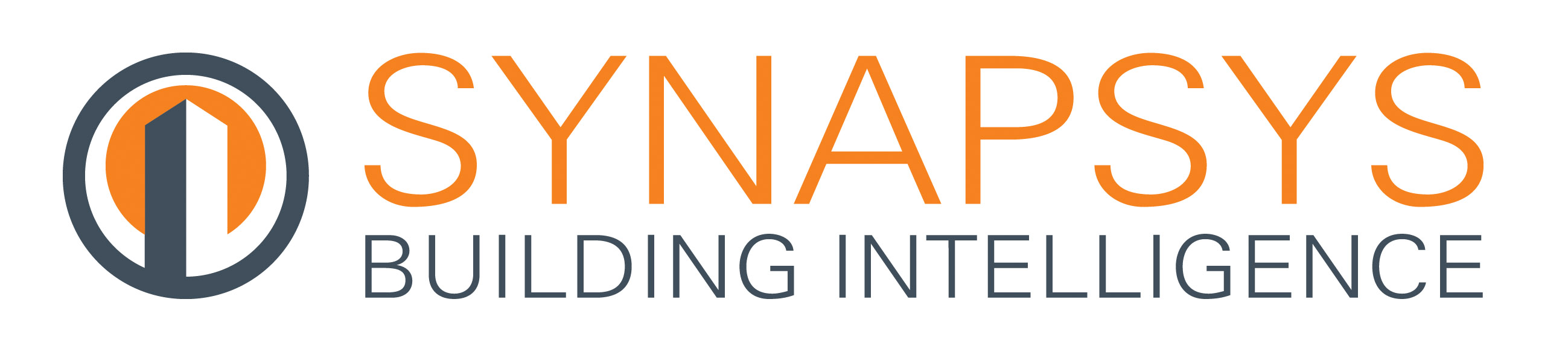 Press Release10 October 2017Synapsys Solutions welcomes new Product Sales DirectorSynapsys Solutions is pleased to announce the appointment of Andy Thorn as Product Sales Director. The new position highlights the aspirations to remain at the forefront of the industry by developing a range of innovative products and services. Andy joins the Synapsys team from Honeywell, where he spent over 25 years in various senior positions. These included roles within sales, marketing and engineering departments within Trend and Honeywell.Given his vast experience, Andy will manage the existing sales team and will focus on the sustainment and growth of sales of energy products and software, while increasing the business portfolio.Harvey Roft, Managing Director said: “This new role is an essential part of our ambitious growth plans to provide new energy products and services over the next few years. We are delighted that Andy has chosen to join us and are in no doubt that he will be a great addition to the company. We would like to wish him every success in his new role.”www.synapsys-solutions.comNote to editorsSynapsys Solutions offers interfacing, integration and communication solutions for the building controls industry.  The Company creates simple, cost-effective building integration solutions to improve communication and co-ordination between building, plant and equipment. Their systems reveal the operation of a building to its users, helping their customers understand, improve and optimise how their building performs.For further information about Synapsys Solutions please contact Keystone Communications:Tracey Rushton-ThorpeTel: 01733 294524Email: tracey@keystonecomms.co.ukLeandra GravesTel: 01733 294524Email: leandra@keystonecomms.co.uk